DESIGN AND FABRICATION OF TREADMILL BICYCLEShoeb Ahemad1, Tanveer Ahmad2, Sohil Sk3, Danish Sk4 , Aadil Khatik51,2,3,4,5 BE-Final Year , Mechanical Department Of GF’s Godavari College Of Engineering Jalgaon , 425001.sohailmanyar26796@gmail.com3Abstract        This paper deals with the conversion of a conventional bicycle into treadmill bicycle. In this bicycle the frame of the bicycle is completely modified and the treadmill is placed in between the two wheels, on which user will walk. As the user walks or runs on the treadmill the belt moves to the rear. At the rear roller the RPM Sensor is attached to the roller, from where the Sensor senses the speed of the roller and sends the signal to the motor. The motor on receiving the signal transmits its motion to the front wheel which leads to the rotation of the wheel and thus the bicycle runs.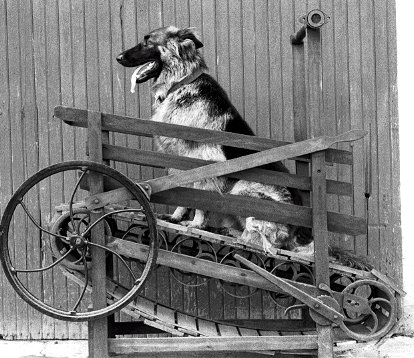 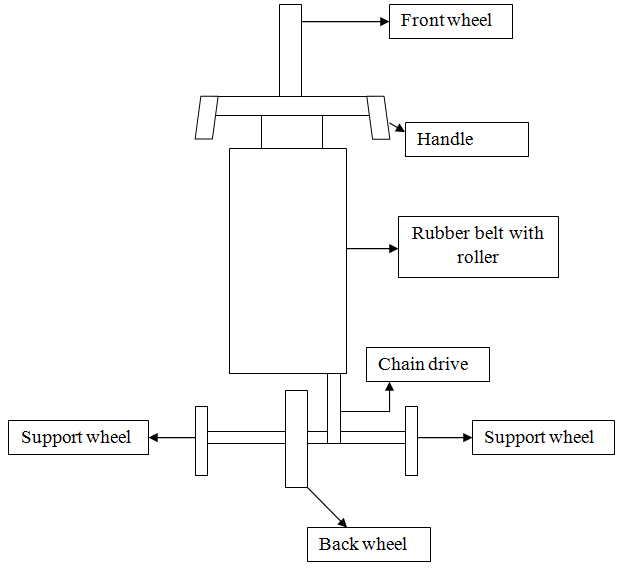 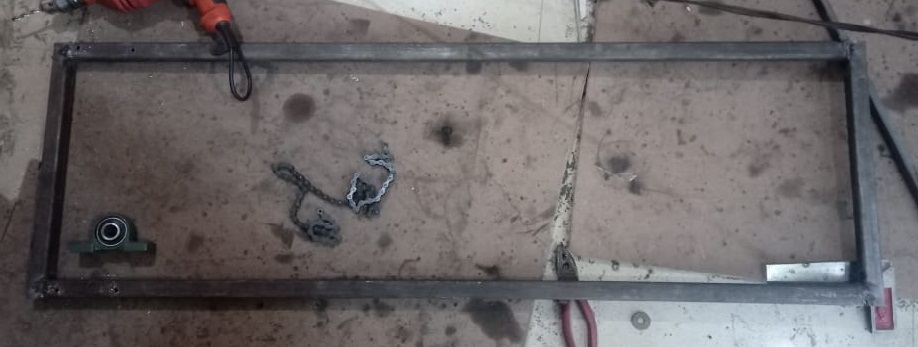 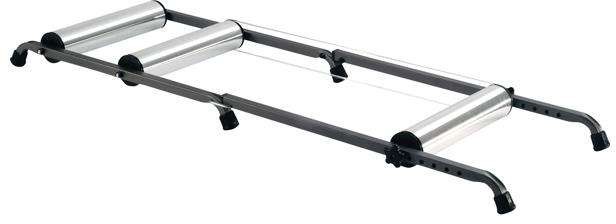 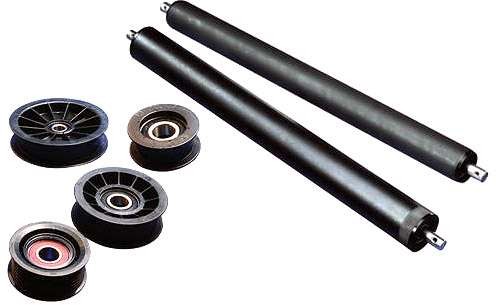 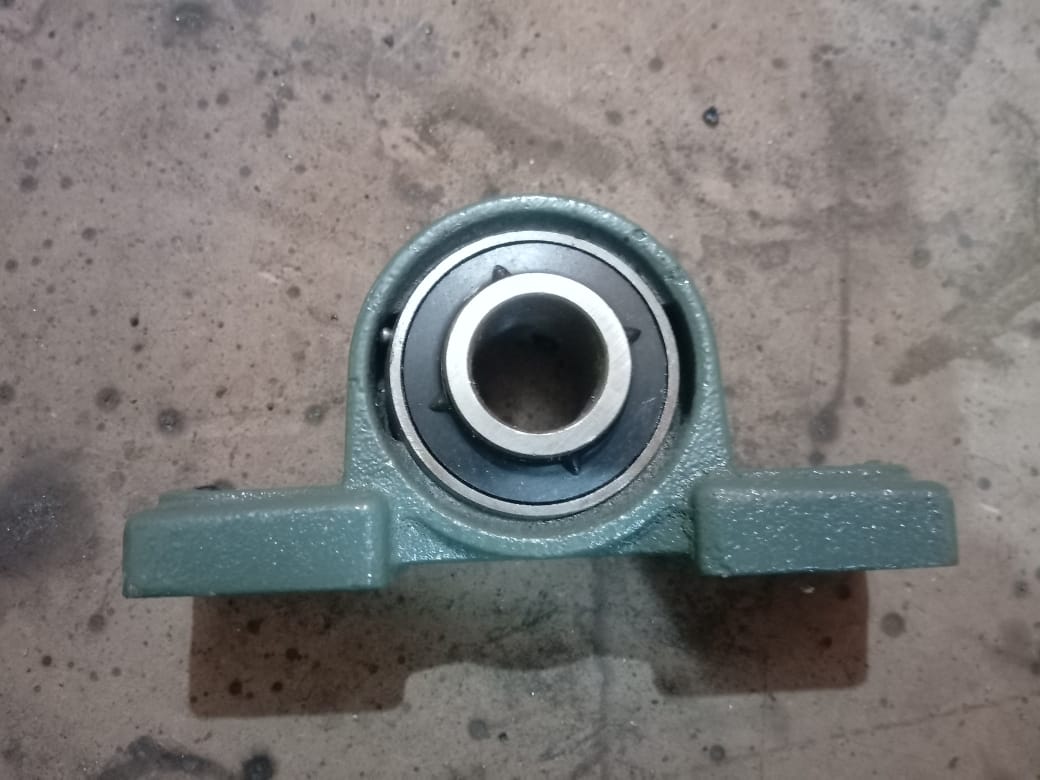 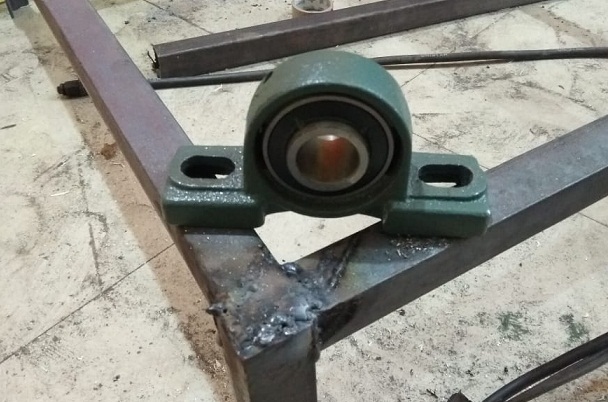 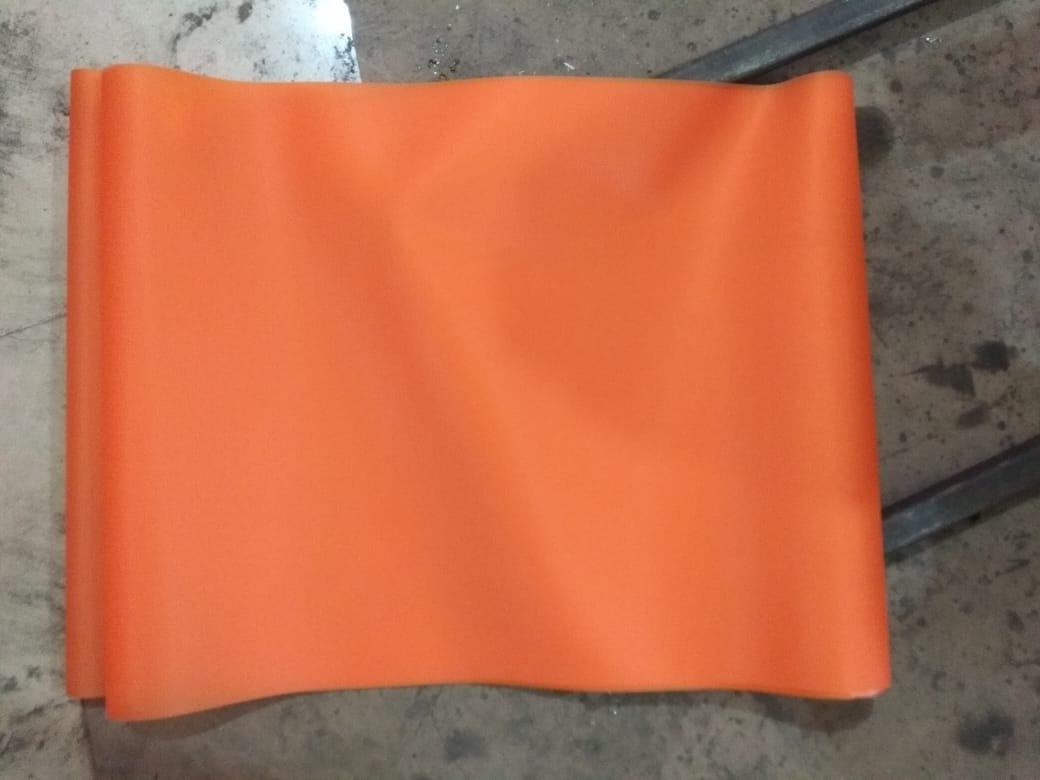 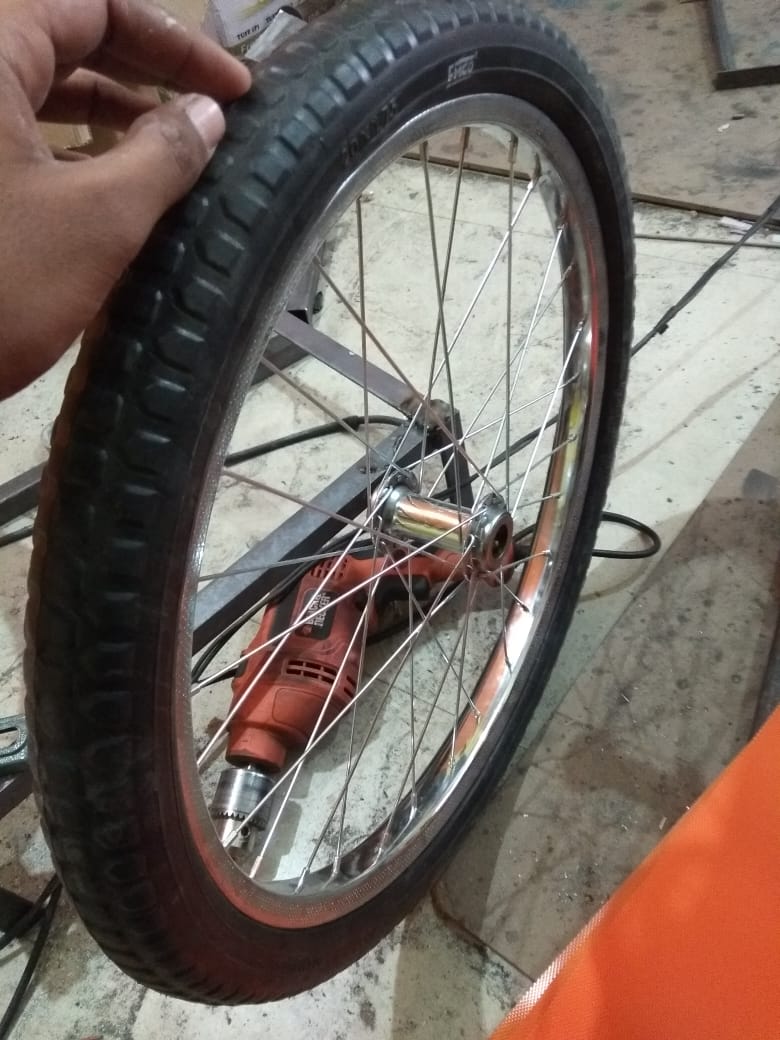 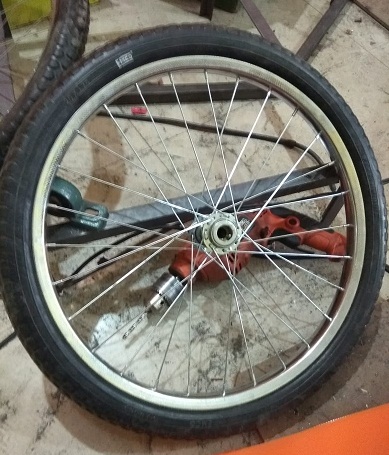 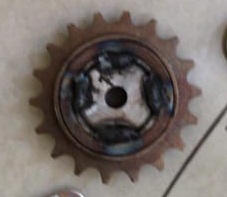 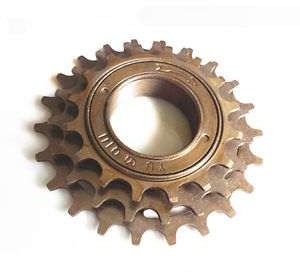 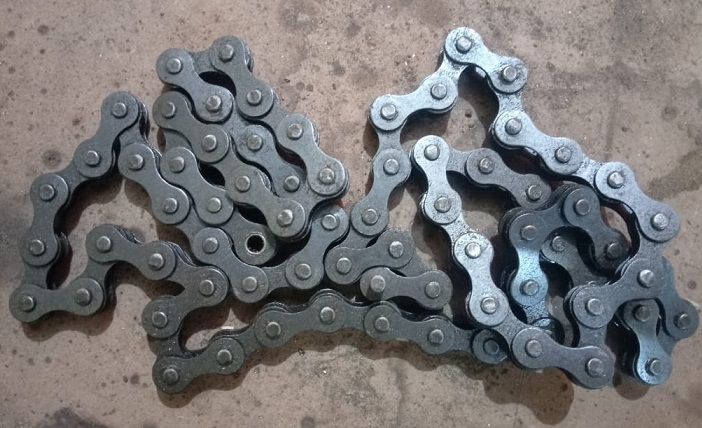 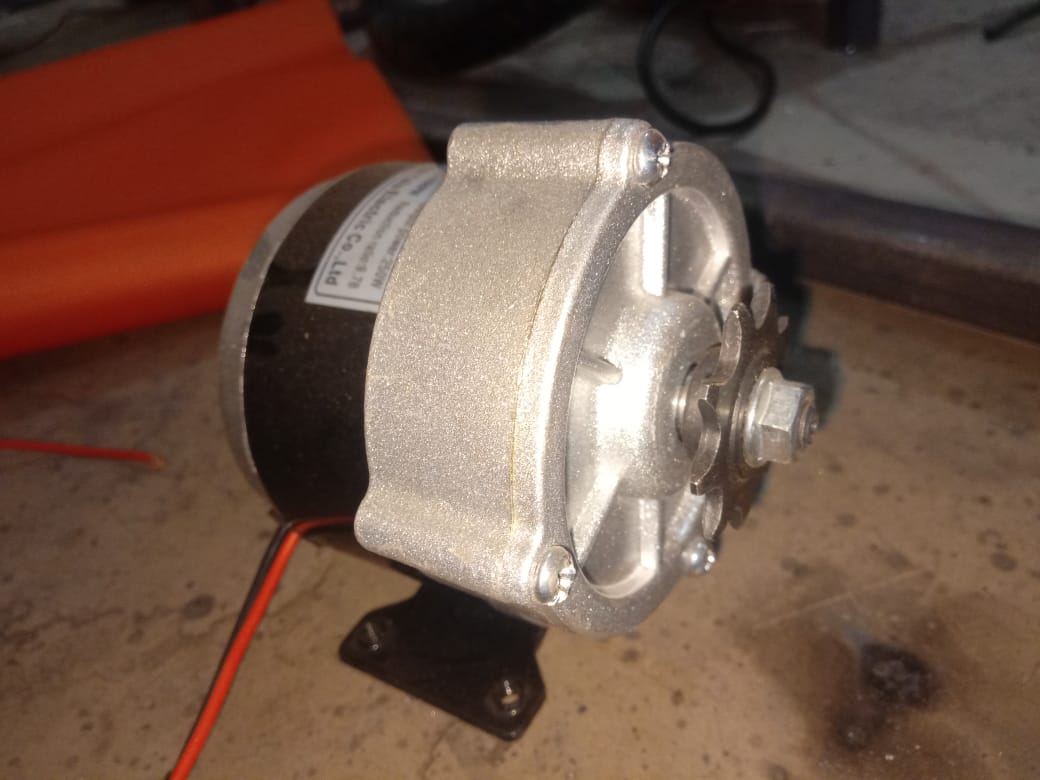 